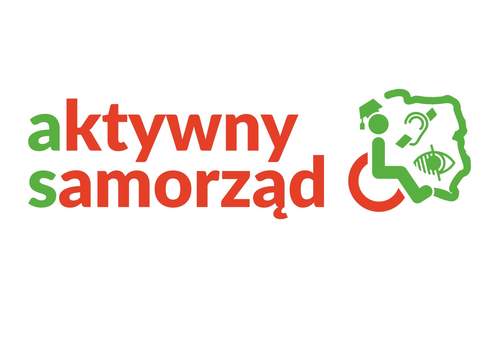 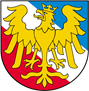 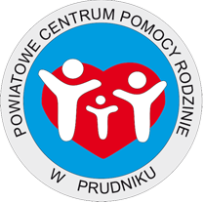 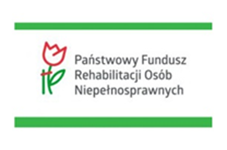  Załącznik– dotyczy formularzy wniosków  – Moduł I Obszar  C Zadanie nr 5 .........................................................Stempel zakładu opieki zdrowotnej                                                                 .............................., dnia lub praktyki lekarskiej					                                 (data, i miejscowość)ZAŚWIADCZENIE LEKARSKIE 
wydane do wniosku o dofinansowanie w ramach pilotażowego programu „Aktywny samorząd” (C5) - prosimy wypełnić czytelnie w języku polskim Imię i nazwisko Pacjenta ……........................................................................................   PESEL             Na podstawie zgromadzonej dokumentacji medycznej lub badania  stwierdza się, 
że niepełnosprawność Pacjenta dotyczy (proszę zakreślić  właściwe pole  oraz potwierdzić podpisem i pieczątką):......................................., dnia .............. 		...............................................                 (miejscowość )                                       (data) 				pieczątka, nr  i podpis lekarzaJednoczesna dysfunkcja obu rąk i obu nógpieczątka, nr  i podpis lekarzaJednoczesna dysfunkcja jednej ręki i obu nógpieczątka, nr  i podpis lekarzaJednoczesna dysfunkcja jednej nogi i obu rąkpieczątka, nr  i podpis lekarzaJednoczesna dysfunkcja jednej nogi i jednej ręki pieczątka, nr  i podpis lekarzaDysfunkcja obu rąkpieczątka, nr  i podpis lekarzaDysfunkcja obu nógpieczątka, nr  i podpis lekarzaInne schorzenie:....................................................................pieczątka, nr  i podpis lekarzaDysfunkcja narządu ruchu Pacjenta powoduje problemy 
 w samodzielnym przemieszczaniu się:Dysfunkcja narządu ruchu Pacjenta powoduje problemy 
 w samodzielnym przemieszczaniu się:Tak  Nie Tak  Nie Tak  Nie Pacjent nie ma możliwości samodzielnego poruszania się i przemieszczania sięPacjent nie ma możliwości samodzielnego poruszania się i przemieszczania sięTak  Nie Zakres i rodzaj ograniczeń ruchowych Pacjenta stanowią poważne utrudnienia 
w samodzielnym funkcjonowaniu PacjentaZakres i rodzaj ograniczeń ruchowych Pacjenta stanowią poważne utrudnienia 
w samodzielnym funkcjonowaniu PacjentaTak  Nie Korzystanie ze skutera inwalidzkiego 
o napędzie elektrycznym/wózka z napędem elektrycznym jest wskazane z punktu widzenia procesu rehabilitacji (nie spowoduje wstrzymania lub pogorszenia tego procesu)Korzystanie ze skutera inwalidzkiego 
o napędzie elektrycznym/wózka z napędem elektrycznym jest wskazane z punktu widzenia procesu rehabilitacji (nie spowoduje wstrzymania lub pogorszenia tego procesu)Tak  Nie Korzystanie ze skutera inwalidzkiego 
o napędzie elektrycznym/wózka z napędem elektrycznym nie wpłynie niekorzystnie 
na sprawność kończyn                                                                                  Korzystanie ze skutera inwalidzkiego 
o napędzie elektrycznym/wózka z napędem elektrycznym nie wpłynie niekorzystnie 
na sprawność kończyn                                                                                  Tak  Nie Nie ma przeciwwskazań medycznych 
do korzystania przez Pacjenta ze skutera inwalidzkiego o napędzie elektrycznym/wózka z napędem elektrycznymNie ma przeciwwskazań medycznych 
do korzystania przez Pacjenta ze skutera inwalidzkiego o napędzie elektrycznym/wózka z napędem elektrycznymTak  Nie Istnieją przeciwwskazania medyczne 
do korzystania przez Pacjenta ze skutera inwalidzkiego o napędzie elektrycznym/wózka z napędem elektrycznymIstnieją przeciwwskazania medyczne 
do korzystania przez Pacjenta ze skutera inwalidzkiego o napędzie elektrycznym/wózka z napędem elektrycznym